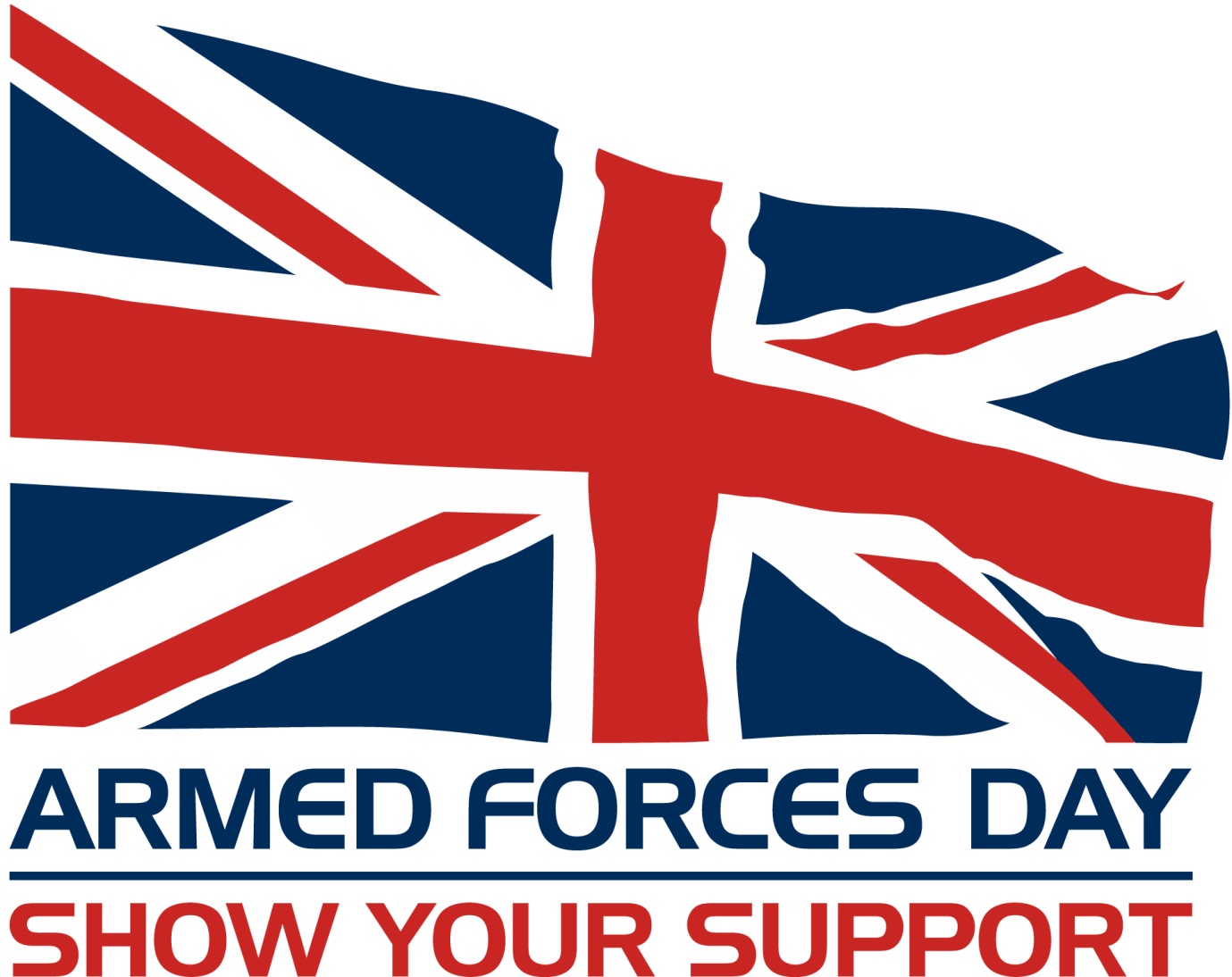 A SERVICE TO HONOUR THE ARMED FORCES PAST AND PRESENT WILL BE HELD ONSATURDAY 29 JUNE 2019 AT 11.00 a.mAT
THE WAR MEMORIAL, WEM PARISH CHURCH

ALL ARE INVITED TO ATTEND A SHORT SERVICE OF
THANKSGIVING AT THE WAR MEMORIAL LED BY 
THE MAYOR OF WEM COUNCILLOR PHIL GLOVER